1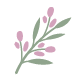 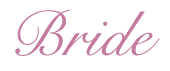 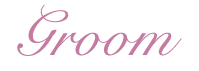 